Положение о подаче и внедрении предложений по улучшениям в МАДОУ «ЦРР – детский сад № 371» г. ПермиОбщие положения 1.1. Настоящее Положение о подаче и внедрении предложений по улучшениям в МАДОУ «ЦРР – детский сад № 371» г. Перми (далее - Положение) определяет порядок подачи, рассмотрения и внедрения Предложений по улучшениям, а также формы поощрения участников процесса подачи и внедрения Предложений по улучшениям в МАДОУ «ЦРР – детский сад № 371» г. Перми (далее ДОУ) 1.2. Настоящее Положение вводится как инструмент вовлечения персонала в процесс постоянного совершенствования деятельности ДОУ. 1.3. Действие настоящего Положения распространяется на всех сотрудников МАДОУ «ЦРР – детский сад № 371» г.Перми, родителей воспитанников и гостей ДОУ.Термины и определения 2.1. В настоящем Положении используются следующие термины и определения: Предложение по улучшению (ППУ) - идея работника (группы работников), родителя или гостя,  направленная на повышение результативности и эффективности любого вида деятельности ДОУ, не требующая открытия отдельного проекта (например, улучшение состояния рабочих мест, изменение графиков мониторинга процессов, повышения уровня безопасности детей и сотрудников, повышение эффективности использования ресурсов и материальных запасов, упорядочение системы материально-технического обеспечения ДОУ, изменение мест размещения оборудования и т.п., методов управления ДОУ). Автор предложения по улучшению - любой сотрудник ДОУ, родитель воспитанника, гость ДОУ подавший предложение по улучшению. Комиссия по рассмотрению ППУ - группа сотрудников ДОУ, ответственная за рассмотрение ППУ. Состав Комиссии (включая секретаря) утверждается приказом директора Учреждения. Ответственность  3.1. Руководство и организацию работ по внедрению ППУ осуществляет ответственный за работу с ППУ, назначаемый приказом заведующего. 3.2. Члены группы осуществляют координацию деятельности по подаче и внедрению ППУ, в том числе: 3.2.1. содействуют в формировании и подаче ППУ; 3.2.2. обеспечивают содействие внедрению ППУ; информируют о ходе подачи и внедрения ППУ; обеспечивают распространение опыта подачи и внедрения ППУ между сотрудников и  родителей,  тиражирование успешных практик. Комиссия по рассмотрению предложений по улучшению осуществляет: рассмотрение внесенных предложений по улучшению, а также проблем, выявленных любым из участников образовательного процесса и внесенных в Листы проблем, определяет ответственных за их внедрение (устранение) и сроки выполнения работ; контроль внедрения ППУ и устранения проблем; направление заведующему ДОУ предложений по поощрению авторов ППУ и содействующих их внедрению; анализ работы по подаче и внедрению ППУ в ДОУ. Секретарь Комиссии по рассмотрению ППУ: осуществляет регистрацию ППУ и ведение Журнала регистрации предложений по улучшению; осуществляет мониторинг внесения проблем в Листы проблем и заполняет информацию о статусе их устранения; организует проведение заседаний Комиссии; информирует заведующего ДОУ  о ходе рассмотрения и внедрения ППУ. Порядок подачи Предложений по улучшениям 4.1. Предложениями по улучшениям признаются любые предложения, являющиеся полезными для Учреждения и способствующие: улучшению условий и организации труда; повышению безопасности детей и работников в ДОУ; оптимизации образовательных, вспомогательных и управленческих процессов; повышению качества и безопасности оказываемых услуг; - сокращению материальных и нематериальных затрат. Не признаются в качестве ППУ предложения: являющиеся требованиями нормативных документов; выполняемые по распоряжению руководства; однотипные (поданные ранее в том же направлении работы); ухудшающие экологическую обстановку; снижающие надежность, долговечность и другие показатели качества оборудования и оказываемых услуг и другие предложения, не отвечающие определению ППУ. 4.2.1.  в случае, если поданное ППУ является проблемой, а не ППУ, регистрация, рассмотрение вариантов решения и фиксация результатов устранения проблемы осуществляется в соответствии с п. 5.5. настоящего положения.ППУ оформляется по форме, установленной приложением № 1 к настоящему Положению, и включает: ФИО и должность автора предложения; Категория автора (сотрудник/родитель/гость ДОУ)Описание сути предлагаемых изменений; Предполагаемый эффект от внедрения. Допускается прилагать к ППУ дополнительные материалы (схемы, макеты, фотоматериалы и пр.), необходимые для понимания сути предложения. Автор предложения направляет ППУ  электронным способом, заполнив электронную анкету или опустив  бумажный бланк в ящик приема предложений в холлах корпусов ДОУ. Порядок рассмотрения ППУ 5.1. Секретарь Комиссии по рассмотрению ППУ каждые 10 дней регистрирует поданные электронно или в бумажном формате в Журнале регистрации предложений по улучшению» (по форме в соответствии с приложением № 2 к настоящему Положению и выносит его на рассмотрение Комиссии.5.2. Рассмотрение предложений и их оценка осуществляется Комиссией по рассмотрению ППУ в день регистрации ППУ. 5.2.1. Комиссия по рассмотрению ППУ оценивает соответствие ППУ требованиям пп. 4.1-4.3 настоящего Положения, а также его актуальность, новизну, целесообразность внедрения и принимает одно из следующих решений: -  внедрить предложение; - отклонить предложение. 5.3. В случае принятия решения о внедрении предложения Комиссия определяет необходимые работы, ответственных и сроки их выполнения. Указанные сведения вносятся в «Журнал регистрации предложений по улучшению». 5.4. В случае отклонения предложения секретарь Комиссии информирует об этом автора ППУ с указанием причин отклонения. 5.5.  Проблемы, обозначенные  к устранению, для улучшения работы ДОУ фиксируются секретарем в листе регистрации проблем (приложение 3) каждые 10 дней. 5.6.  Зарегистрированные проблемы выносятся на рассмотрение Комиссии, которая принимает  решение и определяет ответственных за устранение проблемы.5.7. Сведения о статусе решения проблемы, ответственном, сроках, либо о причинах отказа от выполнения работ вносятся секретарем Комиссии в Лист проблем.Порядок внедрения ППУ 6.1. Внедрение ППУ производится в соответствии с определенными Комиссией работами и сроками их выполнения. 6.2. По истечении срока выполнения работ или по факту досрочного завершения работ ответственный направляет секретарю Комиссии информацию о внедрении предложения. 6.3. Комиссия рассматривает результаты выполнения работ, оценивает результативность внедрения предложения. Информация о внедрении предложения вносится в «Журнал регистрации предложений по улучшению». Формы поощрения и стимулированияучастников процесса подачи и внедрения ППУ7.1. С целью поощрения и стимулирования участников процесса подачи и внедрения ППУ в ДОУ применяются нематериальные и материальные формы поощрения, в том числе определенные коллективным договором, правилами внутреннего трудового распорядка, положением об оплате труда и другими нормативными актами, принятыми в ДОУ. 7.2. К нематериальным формам поощрения относятся: размещение информации об участии работников в подаче и внедрении ППУ по итогам месяца, квартала, года на информационных стендах, в средствах массовой информации; объявление благодарности заведующего за участие и достижение результатов в системе постоянного улучшения; информирование авторов предложений по улучшениям о распространении их предложений в других направлениях деятельности ДОУ; дополнительное направление работников на обучение по программам повышения квалификации и на иные образовательные мероприятия.                                                                        Приложение № 1 к Положению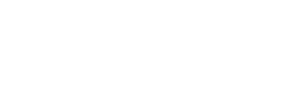 Предложение по улучшению работы МАДОУ «ЦРР – детский сад № 371» г.Перми                                                                                                                                                                   Приложение № 2  к ПоложениюЖурнал регистрации предложений по улучшениям в МАДОУ « ЦРР – детский сад № 371» г. Перми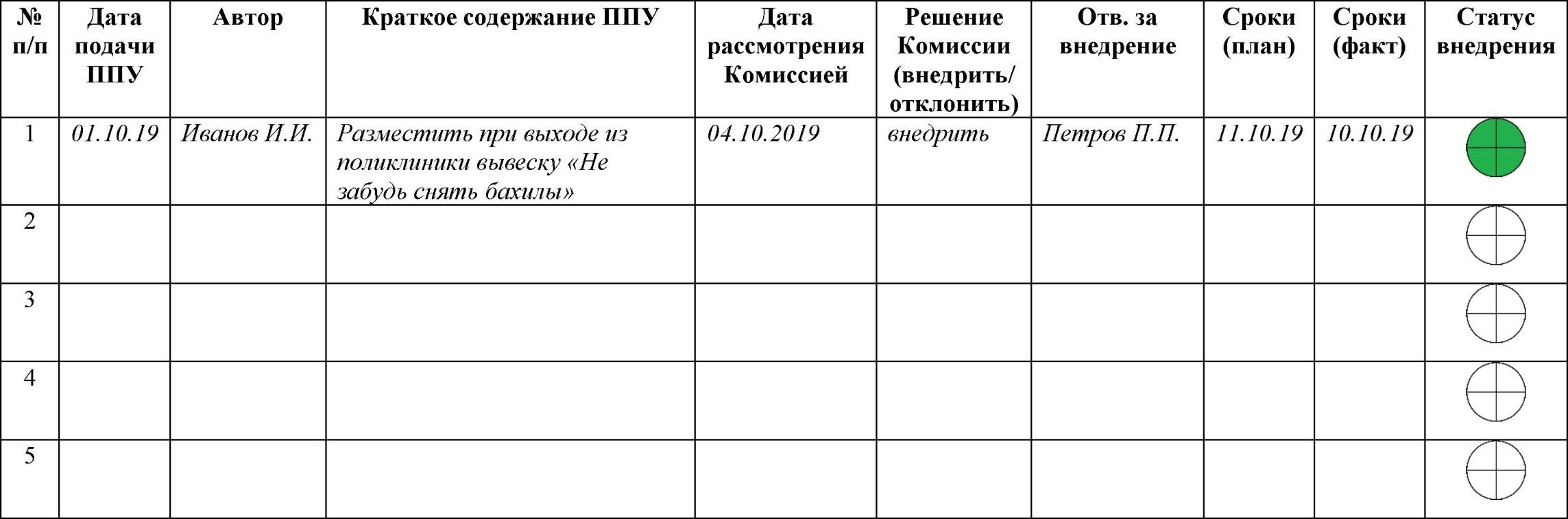 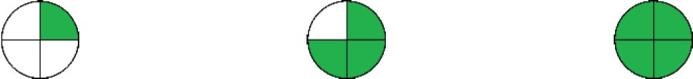 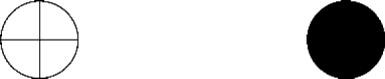 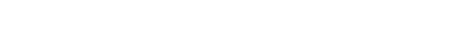 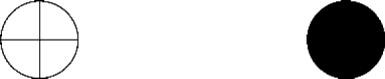 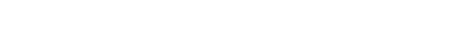 	Работы 	     Работы завершены,         Внедрено                                                                                             запланированы          требуется оценка                                                                                                                                                    Приложение № 3  к ПоложениюЛист выявленных проблем в МАДОУ « ЦРР – детский сад № 371» г. Перми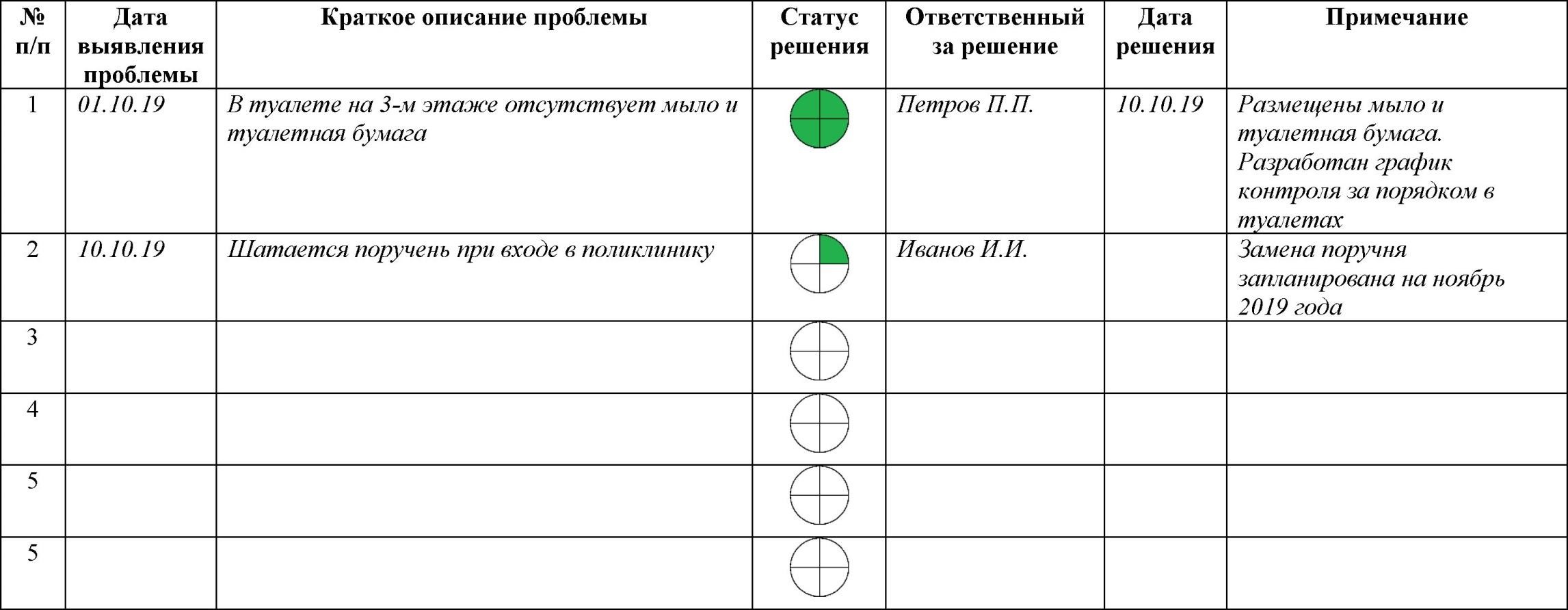 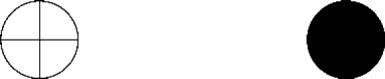 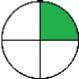 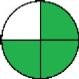 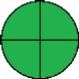 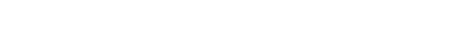 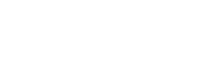 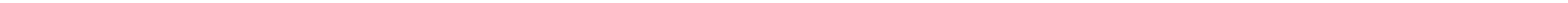 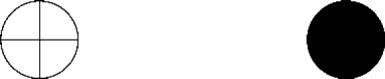 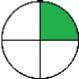 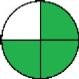 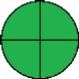 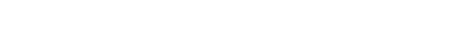 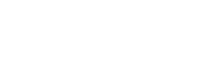 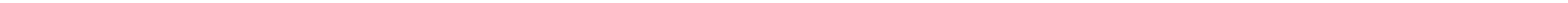 ПРИНЯТО Педагогическим советом МАДОУ «ЦРР – детский сад № 371» г. Перми Протокол № 3 от 19.05.2022г.УТВЕРЖДЕНО:Приказом заведующего МАДОУ «ЦРР – детский сад №371» г. Пермиот 19.05. 2022г.  № 059-08/233-01-21/4-187________________ / И.Ю. РожковаФИО автора предложенияСтатус (сотрудник/родитель/гость)Обратная связь: электронная почта телефон Описание сути предлагаемых измененийМесто расположения внедрения улучшенийПредполагаемый эффект от внедренияДата подачи предложения